Document de séance<NoDocSe>B8-1312/2016</NoDocSe><Date>{22/11/2016}22.11.2016</Date><TitreType>PROPOSITION DE RÉSOLUTION</TitreType><TitreRecueil>déposée conformément à l’article 133 du règlement</TitreRecueil><Titre>sur l’aide de préadhésion à la Turquie</Titre><Depute>Sophie Montel, Florian Philippot</Depute>B8-1312/2016Proposition de résolution du Parlement européen sur l’aide de préadhésion à la TurquieLe Parlement européen,–	vu l’article 133 de son règlement,A.	considérant que l’Union européenne soutient le développement économique, social et territorial de la Turquie à travers son dispositif d’instrument d’aide de préadhésion (IAP II);B.	considérant que cette aide, qui devrait atteindre près de 800 millions d’euros en 2017, vise à la fois à aider la Turquie à adhérer à l’Union mais aussi à financer l’accord sur les flux migratoires;C.	considérant que les récents évènements et la dérive des autorités turques sont de nature à rendre caduc ce plan;D.	considérant que la Turquie n’a pas vocation à rejoindre l’Union;1.	demande à la Commission, au Conseil et aux États membres d’envisager une réduction drastique de l’aide de préadhésion à la Turquie ainsi que de geler définitivement la contribution de l’Union à la facilité en faveur des migrants en Turquie.Parlement européen2014-2019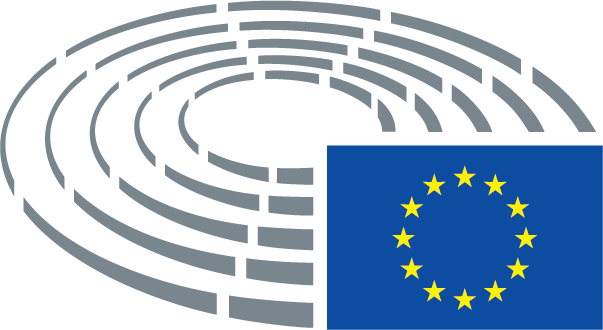 